The 1978 Cookbook Committee comprising:said, "On behalf of the Gibsonville United Methodist Women, we would like to express our appreciation to everyone who has contributed their recipes and services making this cook book possible. We sincerely hope this collection of recipes will be a treasure to all." I am putting it here on our WEB site for your use and enjoyment. If you find it useful and are so inclined, you could send a contribution to the UMW or to the church in honor of the women, past and present, who always have been such an important part of our church family. Our address is:DATE NUT BREAD -- Mattie BalesCream and add to the above when cool.Add this to the above creamed mixture.Bake in greased and floured pans in slow oven (300 - 325 degrees) for 1 to 1 1/4 hours until done. Makes 2 loaves. Slice thin and serve with whipped cream cheese.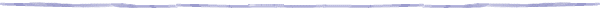 EASY MUFFINS -- Hazel FlynnMix and put in a greased muffin pan. Cook at 400 degrees until brown. Makes 12 muffins.PUMPKIN NUT BREAD -- Juanita HenrySift together flour, baking powder, soda, salt, and cinnamon. Combine pumpkin, sugar, milk, and eggs. Add dry ingredients and butter. Mix until well blended. Spread in loaf plan. Bake in 350 degree oven for 45 - 50 minutes or until toothpick inserted in center comes out clean. Makes one loaf. Bread may be frozen.Rolls -- (Eula Yancy's Recipe) -- Ruby MortonDissolve yeast and set aside. Heat mixture of salt, shortening, sugar, and milk almost to boiling point but do not boil. Add potatoes and then cool. When cool, add dissolved yeast, eggs, and flour and mix well.Turn on well floured board or cloth and kneed well. Place in a well greased bowl with a tight lid - grease top of dough. Place in refrigerator until one hour before meal time (will keep up to a week). One hour before meal time, take out enough dough for meal - kneed, roll out, and cut. Dip 1/2 of each round into melted butter, fold and place into pan. Let rise. Bake at 425 degrees until brown.RUBY'S CORNBREAD -- Coleen BartlettMix with enough milk to make a moderately thin batter. Grease a pan with bacon drippings, then sprinkle in a little cornmeal and pour batter an inch or two deep in pan. (I always use an old iron skillet.) Sprinkle a little more meal on top.Bake at 425 degrees until brown, about 20 minutes.ZUCCHINI BREAD -- Mrs. Alfred SmithMix together and set aside. Then sift together:Add sifted ingredients to zucchini mixture. Stir well. Add 1 cup chopped nuts. Bake one hour at 350 degrees in 9X5X3 greased and lightly floured panBROCCOLI CASSEROLE -- Betsy GreesonCook rice by directions on package and drain. Sauté onion in margarine. Combine everything in 9X13 casserole and top with Pepperidge Farm dressing and butter. Bake at 350 degrees for 30 minutes.BROCCOLI AND CHEESE CASSEROLE -- Pattie TeagueCook and drain broccoli; place in baking dish. Beat together all other ingredients except cheese and crackers. Pour mixture over broccoli. Sprinkle top with shredded cheese and cracker crumbs. Bake at 350 degrees for about 20 to 25 minutes.CHEESE SOUFFLÉ -- Nancy FryarCut crust from bread. Place 4 slices of bread in the bottom of a large casserole dish, followed by a layer of cheese. Alternate two more layers of bread and cheese. Beat eggs with milk, salt, and mustard. Pour over bread and cheese. Let keep in refrigerator over night. Bake at 350 degrees for 1 hour.CRANBERRY & APPLE CASSEROLE -- Peggy RayMix white sugar, apples, and cranberries and place into casserole dish. Melt butter (or margarine) and mix with oats, brown sugar, and flour and pour over cranberry mixture. Bake at 300 degrees for 45 minutes. Delicious with meat or as a dessert.GREEN BEAN CASSEROLE -- Clara RandolphDrain green beans and place into baking dish. Add cream of mushroom soup (cover beans). Cover with fried onions. Bake at 350 degrees until golden brown.GRITS CASSEROLE -- Elizabeth AllenMix well and put into greased casserole dish. Bake at 350 degrees for approximately 30 minutes.MACARONI CASSEROLE -- Edith DennisMix all ingredients except bread crumbs. Pour into casserole dish and top with bread crumbs. Bake at 350 degrees for 30 - 45 min., or until bubbly.SQUASH CASSEROLE -- Lessie AllredCook squash, onion, and carrot together and then mix with salt, pepper, sour cream, and soup. Pour into casserole dish. Melt margarine and mix with stuffing. Pour stuffing mix over squash mixture and bake 30 to 45 minutes at 350 degrees or until done.SQUASH CASSEROLE -- Genevive BurgessCook squash and onion in water until tender then drain off all water. Season with bacon drippings, sugar, and salt. Add egg and milk and pour into greased 1 1/2-qt. casserole dish. Toast bread. Grate toast and cheese. Melt margarine and stir in grated toast and cheese. Pour over squash.Bake at 350 degrees for 45 minutes.  SQUASH CASSEROLE -- Doris Clark, Cary, NCDrain squash and onions and mix with sour cream and chicken soup. Combine stuffing mix with melted butter (or margarine). Pour half of stuffing/butter mixture into bottom of pan, then add squash/sour cream/soup mixture. Top with remainder of the stuffing. Bake at 350 degrees for about 45 minutes.HOT BROCCOLI DIP -- Mattie BalesSaute celery, onion , and mushroom pieces in margarine. Cook broccoli and drain well. Add soup. melt cheese in double boiler. Combine in chafing dish to serve.ASPARAGUS SALAD -- Rev. Robert V. DoddPlace asparagus in shallow serving dish. Mix oil and vinegar together and pour over asparagus. Allow to marinate seven to ten minutes. Ready to serve.BEAN SALAD -- Beverly ParrottBoil together 1 cup oil, 1 cup vinegar, and one cup sugar.Let cool and pour over vegetables. Refrigerate overnightBEAN SALAD -- Clara RandolphWash all the beans in cold water and drain. Put into large bowl and add rest of ingredients. Cover and refrigerate overnight. Goes well with any meat dish.BLUEBERRY CONGEALED SALAD -- Mrs. Charles Page
Dissolve Jell-O in hot water, add pie filling and pineapple. Refrigerate until congealed. Topping:Mix together and put on top of congealed Jello mixture.FROZEN CRANBERRY SALAD -- Kodell SchoolfieldSoften cream cheese, mix mayonnaise and sugar. Add pineapple, cranberry sauce and nuts. Whip Dream Whip until stiff. Add mixture to whip. Serve frozen.FRUIT COMBO -- Betsy GreesonDrain fruit. Combine these juices, sugar, tapioca, and lemon juice and bring to a boil. Cook slowly 5 minutes, stirring constantly. Cool. Add fruits. Chill. A few maraschino cherries may be added for color.FRUIT SALAD -- Mrs. W. J. JenningsDissolve gelatin in water. Heat juice of fruit and pour over gelatin. Whip cream and add slowly to mayonnaise, beating all the time. When gelatin is cool, add to the diced and well drained fruit. Mix all together quickly. Pour into mold. Chill overnight. Slice and serve on lettuce.FRUITED COTTAGE CHEESE SALAD -- Edith DennisIn mixer bowl, blend together cottage cheese and Cool Whip. Stir in dry Jell-O. Fold in well drained pineapple and orange. Pour into mold and chill overnight.GRAPE JELL-O SALAD -- Margaret Faucette
Mix 2 cups boiling water with Jell-O. Let cool, then add pie filling and pineapple. Put in refrigerator. Whipped topping:
Mix and put on Jell-O when congealed. HEAVENLY HASH -- Mrs. D. M. DavidsonChop marshmallows, nuts, and cherries and mix together. Just before serving, add 1 cup whipped cream.KRAUT SALAD -- Ruby MortonMix all together and drain (not to dry), cover, and place in refrigerator for 24 hours.ORANGE FLUFF -- Minneola RandolphMix Jell-O, water, juice, oranges, and pineapple. Let cool and pour into 11X13 dish until congealed.Topping:Mix instant pudding and milk. Fold in whipped cream. Spread over Jell-O.PORK AND BEAN SALAD -- Colene BartlettMix lightly. Great for a picnic!POTATO SALAD -- Colene BartlettDrop celery, bell pepper, and onion into boiling water for 30 seconds, then into cold water then drain.Cube 4 potatoes. Add all ingredients and mix. Grate the 5th potato and add it to the mixture. The salad will keep in the refrigerator for several days.SALAD -- Opal OzmentMix cottage cheese and Jell-O well. Then mix in pineapple and Cool Whip well. Chill and serve.STRAWBERRY-NUT SALAD -- Joycelyn BrookshireDissolve gelatin in water. Fold in remaining ingredients except sour cream. pour 1/2 mixture into a dish and let set. Spread top with sour cream; add remaining mixture. Chill until set.CREAM OF POTATO SOUP -- Ann A. DoddCook potatoes and carrots in boiling water until tender. Drain. Sauté' bacon until crisp; drain and crumble. Sauté' onion and celery in 2 tablespoons of bacon fat.Combine all ingredients except cheese and parsley and simmer for 30 minutes. Garnish with cheese and parsley. Makes 2 quarts.BEEF RICE -- Peggy RayMix together and place into covered casserole dish. Bake at 350 degrees for one hour.CABBAGE SLAW -- Mrs. Lillie WhartonMix vinegar, water, butter, and mustard in saucepan and bring to a boil. Beat sugar, flour, and egg together and pour into boiling vinegar. Let boil until it becomes a smooth paste. Pour over cabbage and mix.CARROT PUDDING -- Patti TeagueCombine potatoes, carrots, and egg and blend well so that overall color is pink. Combine remaining ingredients and add to vegetables. Put into an oven proof baking dish and bake at 350 degrees until heated thoroughly and golden brown on top. Dot top with additional butter if desired.CORN PUDDING -- Margaret FaucetteMix ingredients and bake 45 mins in moderate oven.FRUITED SWEET POTATOES -- Juanita HenryCombine cherry pie filling, orange juice, bitter (or margerine), and salt in saucepan and cook slowly 5 minutes, stirring occasionally. Pare cooked sweet potatoes, cut in halves or quarters and place into 1 1/2-qt. baking dish. Pour cherry sauce over potayoes. Bake in slow oven (325 degrees) for 20 minutes or until heated through. Makes 8 servings.POTATO PANCAKES -- Colene BartlettPlace eggs in blender, put in diced raw potatoes, flour, and salt. Blend until potatoes are in small pieces. Fry in greased pan.SQUASH FRITTERS -- Elizabeth AllenCombine all ingredients except oleo. Melt oleo in skillet, over medium heat. Drop batter by tablespoon into hot skillet. Cook fritters from 2 to 3 minutes on each side or until golden brown. Makes about 6 servings.SWEET POTATO PETITES -- Juanita HenryPreheat oven to 375 degrees. Mash sweet potatoes and set aside. In a separate bowl, beat eggs slightly. Add sugar and mix in remaining ingredients, including sweet potatoes. Pour into a 6X10X1 1/2 inch baking dish and bake at 375 degrees for 35 - 40 mins. or until center is solid. Cut into squares and serve. Makes 15 two inch squares.SWEET POTATO SOUFFLÉ -- Gladys ClingpeelMix above ingredients and put into greased baking dishTopping:Mix pecans and flour until crumbly. Mix sugar and margarine and add to flour and pecans.Sprinkle potato mix generously with topping. Bake at 375 degrees until topping is bubbly.CHILI CON CARNE -- Margie HopkinsBreak meat into small chunks; place into electric slow cooker. Add all other ingredients except beans and mix well. Cook on low heat for 5 hours or high heat for 3 hours. Stir drained and rinsed beans into slow cooker. Cover and cook 1 hour longer on low heat or 1/2 hour longer on high heat. Makes 3 quarts.SALMON LOAF (for dieters) -- Harue OvermanDrain salmon and pour lemon juice over scalded milk. Break bread and put into milk. Add other ingredients and mix well. Bake at 375 degrees for 45 minutes.BREAKFAST CASSEROLE -- Lynn OwenMix and place into 9X9 pan. Bake at 350 degrees for 45 minutes. Serve warm -- not hot . Serves at least 8.MEAT LOAF -- Lois HughesMix well and put into baking dish. Bake at 350 degrees for 1 hour (+/-).SPANISH ENTREE PIE -- Juanita HenryBrown ground beef, drain excess fat, blend in spanish rice and onion soup mix. Pour into pie shell, spread catsup over meat mixture, sprinkle with cheese. Bake at 400 degrees for 30 to 35 minutes or until crust is browned.CORNED BEEF SALAD MOLD -- Edith DennisSoften gelatin in cold water. Heat tomato juice. Add gelatin and stir until dissolved. Add lemon juice and salt. Chill until partially set. Combine remaining ingredients. Fold into gelatin mixture. Pour into loaf pan and chill until firm.SALMON CROQUETTES -- Mrs. T. E. StoughMix flour and milk together and add salmon; stir well, then add butter (melted), salt, pepper, egg and breadcrumbs. Make into croquettes and fry in hot fat.ITALIAN SPAGHETTI SAUCE -- Ginger JarrettFry ground beef and onions until brown, add tomato paste, water, tomatoes, garlic, bay leaves, sugar, and salt. Simmer over low heat for one hour.CHILI -- Ginger JarrettBrown ground beef. Add soup, salt, pepper, and chili powder (to taste).MEATBALLS WITH MUSHROOM GRAVY -- Margaret DinnisMix hamburger, chili, salt, pepper, onion, green pepper, and crackers. Shape into meatballs. Roll in flour and brown. Add soup and water and let simmer for 20 minutes.AMERICAN CHOP SUEY -- Iris EllingtonFry onions until done. Add hamburger and cook until done. Add cooked macaroni and other ingredients, mix well, and cook several minutes.CHICKEN PIE -- Margaret FaucettePlace cooked chicken into a greased pan. Mix soup and broth and pour over chicken. Cut up margarine onto chicken. Mix Bisquick and milk well and pour over chicken.Bake at 350 degrees for 1 hour or until brown.CHICKEN CASSEROLE (5 CAN) -- Lynn OwenMix all together in casserole dish and bake t 350 degrees for 35 minutes.HAMBURGERS OR MEAT LOAF -- Colene BartlettMix 6 hamburgers, cook as desiredMeat loaf: Bake at 350 degrees for 1 1/2 hours.MEATBALLS -- Beverly ParrottMix meat, bread (crumbled), salt,MSG, and catsup. Form into balls and brown in butter. Remove meatballs; blend flour, celery, salt, and dill weed into butter sauce. Add consume. Return meatballs. Serve in a chaffing dish.CHILI CON CARNE PIE -- Ann A. DoddCook onion, garlic, and beef until beef is browned. Stir in tomato sauce, tomatoes, beans, chili powder, and salt. Simmer 10 minutes, stirring occasionally.Topping:Sift together cornmeal, flour, salt, and baking powder. Add egg, milk, and shortening. Beat by hand until smooth -- about 1 minute. Stir in parsley. Place hot filling in shallow, 2-qt. baking dish; sprinkle with parmesan cheese, spoon cornbread topping around edges. Bake at 425 degrees for 15 - 18 minutes.BARBEQUE CHICKEN CASSEROLE -- Hilde Henry, Springfield, VADust chicken pieces with flour and fry quickly in oil or Crisco until golden brown. Remove from skillet and place into deep 3-qt. casserole dish. Leave 1 tbsp. oil in skillet and sauté onion until golden. Add catsup, water, Worcestershire sauce, vinegar, and brown sugar and blend. Let simmer 3 to 5 minutes. Pour sauce over chicken, cover. Preheat oven to 350 degrees. Bake chicken, still covered, for 1 1/4 hours. If desired, add frozen artichoke hearts and olives 20 to 30minutes before the end of baking time.Recipe can be prepared up to a week ahead and kept in refrigerator until baking time. Also freezes beautifully. Serves 4 to 6CHICKEN CASSEROLE -- Leslie WilliamsCook and remove chicken from the bone. Cut into small pieces, crush crackers and mix with oleo. Place 3/4 cracker mixture into casserole dish, place chicken on top. Mix soup, sour cream, chestnuts and a little water, pour over chicken. Sprinkle rest of cracker mixture on top. Bake 30 minutes at 350 degrees.FIESTA BISCUIT TACOS -- Joycelyn BrookshireStir cornmeal and flour together, cut in shortening until mixture resembles coarse crumbs. Stir in pimento. Blend in enough milk to make soft dough. Turn onto lightly floured surface -- kneed gently for 30 seconds. Roll dough out to 1/2 inch thickness. Cut with three inch round cutter. Place on ungreased baking sheet. Bake at 450 degrees for 12 -15 minutes. Meanwhile, prepare ground beef and taco sauce mix according to package directions adding onion while browning beef. Split biscuits in half. Top each half with 2 to 3 tbsp. meat mixture, a heaping tbsp. of cheese and a heaping tbsp. of sour cream.ORIENTAL TUNA -- Camille KivetteSaute onions, green peppers, celery, and almonds in Wesson oil. When onions are transparent, add tuna (broken into small pieces), soy sauce, worcestershire sauce, salt, pepper. Brown slightly and add soup with 1/2 can water. Let boil stirring constantly for a few minutes. Pour over cooked noodles and serve.ONION RINGS -- Camille Kivette Slice onions 1/4 to 1/2 inch thick. Soak in milk for a few minutes. Roll in flour and fry in wire basket in deep fat oil until brown. Drain on paper towels. Delicious as garnish for steak.CHICKEN PIE -- Harue OvermanLine 9X13 pan with chicken. Mix soup and broth and pour over chicken. Beat well Bisquick, butter, and milk. Pour over chicken. Bake at 350 degrees for 50 minutes.MULLIGAN -- Frances LindseyChop onoin, celery, and green pepper and brown together. Add beef, salt, amd pepper and brown. Add spaghetti and beans. Cook slowly for 30 minutes (or longer).APRICOT CHICKEN -- Patti TeagueIn baking dish place chicken on top of cooked rice. Mix remaining ingredients and pour over chicken. Bake 40 to 45 minutes at 350 degrees.MEAT LOAF -- Nancy JohnsonMix well and place into baking dish.Topping:Mix topping ingredients and put onto top of hamburger and bake at 350 to 400 degrees foe 1 hour. HOT CHICKEN SALAD CASSEROLE -- Gladys MayMix all ingredients except eggs. Place into casserole dish and slice eggs over top. Cover with a medium can chow mein noodles -- making sure to completely cover chicken. Bake at 400 degrees for 20 to 30 minutes.HAMBURGER CASSEROLE -- Carolyn SheltonBrown hamburger and onion then place into bottom of large baking dish. Layer noodles on top of hamburger/onion. Mix i the pimento, mushroom soup, and pepper together and layer on top of noodles, top with cheese, then tomatoes. Cover and bake at 300 degrees for 3 hours. Do not stir.BEEF AND BEAN BARBEQUE -- Faye CheekSimmer vegetables in hot fat until soft, then add meat and brown. Add seasoning and simmer 10 minutes, then combine with beans and pour into casserole dish. Bake until bubbly at 350 degrees.MEAT LOAF OR MEAT LOAF BURGERS -- Thelma MoizeCombine all ingredients; mix well. Press firmly into ungreased Corning Ware 1 1/2 qt. or 2 qt. dish. (The dish may be lined with aluminum foil.) Divide the loaf -- making two sections in the dish. Cut the bacon in half, making 4 strips across loaf. Place lid on dish and bake in preheated to 350 degree oven for 1 hour. Remove lid for last 20 minutes. Let stand before slicing. Serve with vegetables or on hamburger rolls.TUNA CASSEROLE -- Peggy RayMix 2/3 of the noodles, celery, onions, and nuts in casserole dish. Add tuna. Add 1/4 cup water to soup and pour over mix. Tumble slightly. Top with remaining noodles. Bake at 350 degrees for 40 minutes.CHICKEN PIE -- Voilet MartinPut chicken into pot with cold water to cover (about 2 qts.) Add celery, parsley, onion, salt, and bay leaf. Simmer until meat is tender enough to fall off the bone -- about 1 1/2 hours. Remove from broth, remove skin and bones from meat. Keep meat in large pieces. Simmer skin and bones in broth for 1 hour. Strain and cool broth; strain off all fat. Melt butter and blend in flour, add 3 cups broth; cook stirring until thick and smooth. Season with salt and pepper. Put chicken into hot gravy and pour into shallow 10-cup casserole dish. Cover with biscuit dough rolled 1/4 in. thick, fitting it well around the edges, slitting the top. Bake in very hot oven (450 degrees) until crust is brown.Top with individual biscuits if you prefer. Use a mix or make the biscuits yourself. Bisquick is good for crust.PEACH COBBLER -- Agnes CummingsMix peaches and 3/4 cup sugar. Set oven at 350 degrees. Put butter in a very deep baking dish and set into oven to melt. Stir up a batter of 1/2 cup sugar, flour, baking powder, salt, and milk. Pour this over melted butter, but do not stir. Put sugared peaches on top, but do not stir. Bake in moderate oven for 3/4 hour. The batter will rise to the top while baking and will be crisp and brown.Serve with ice cream or more peaches for topping.BANANA PUDDING -- Mrs. George YowBoil egg yolks, sugar, and milk together until it thickens into a pudding. Put one layer of waffers in bottom of baking dish followed by a layer of banana slices, then pudding mixture. Alternate layers, using up ingredients. Put stiffly beaten egg whites on top and brown in oven.BREAD PUDDING -- Georgie ClappMix bread crumbs, coconut, and raisins. Add beaten egg yokes to milk, 3/4 cup sugar, and vanilla. Pour over crumb mixture; dot with butter. Bake 25 minutes in moderate oven. Cover with meringue made of the egg whites and 1/4 cup sugar.APPLE DUMPLINGS -- Myrtle AndersonMix sugar, water, and butter in a deep pan. Heat oven to 325 degrees and set pan in hot oven to heat mixture. Peel and cut tart apples into thin slices. Roll each biscuit out and place into palm of hand, fill with apples, add one teaspoon of sugar to the apples, and bring biscuit up around the apples -- pinching the edges together. Set in pan of hot mixture. When all the dumplings are placed into the pan, sprinkle 1 cup sugar over the top. Sprinkle with cinnamon and dot with butter. Bake until golden brown -- about 1 hour. You may add a little hot water if more liquid is needed.PERSIMMON PUDDING -- Gertrude WhartonSift cinnamon, allspice, cloves, flour, and salt together. Mix with all other ingredients, as mixing a cake. Bake in long loaf pan for 1 hour at 300 degrees.PERSIMMON PUDDING -- Perdita CampbellMix well and cook 1 hour at 300 degrees. Makes 2 8X8 puddings.APPLE PIE -- Genevive BurgessEmpty can of apples into 9 in. pan. Sprinkle cake mix over apples, sprinkle nuts over cake mix, then pour melted margarine over top of pie.Bake at 350 degrees for 50 minutes.PERSIMMON PUDDING -- Mrs. P. L. KivetteMix soda and buttermilk together. Mix flour, sugar, and baking powder and add soda/buttermilk mixture. Add milk, melted butter, persimmon pulp, and vanilla. Bake 15 or 20 minutes at 350 degrees until set as shaky like pie.Serve with whipped cream.COCONUT PIE -- Lib YowMix and pour into unbaked pie shell and cook 50 minutes in 325 oven. Makes 2 small pies.INSTANT PUDDING DESSERT -- Elda Walker First layer: Mix 1 stick oleo melted, 1 cup all purpose flour, 1 cup nuts and press into pan. Bake 15 minutes at 350 degrees. Cool.Second layer: Mix 8 oz cream cheese, 1 cup sugar, and 1/2 9-oz container of Cool Whip.Third layer: Mix one 3 3/4-oz package instant chocolate pudding mix with 1 1/2 cup milk.Forth layer: Mix one 3 3/4-oz package instant vanilla pudding mix with 1 1/2 cup milk.Fifth layer: Top with remaining Cool Whip.NEVER FAIL EGG CUSTARD -- Lib YowMelt butter. Add sugar, flavoring, flour, salt, milk, and egg yokes. Mix well. Fold in stiffly beaten egg whites. Pour into unbaked pie shell and cook at 350 degrees for 30 minutes.CHOCOLATE PIE -- Lena FaucetteMix and beat well. Cook in deep pie crust at 400 degrees until thick. After crust browns, put meringue on top. Cook at 350 degrees.Gertrude Wharton
Opal Ozment
Genevive Burgess
Leslie Williams
Mattie Bales
Gibsonville United Methodist Church
501Church Street,
P.O. Box 82,
Gibsonville, NC 27249, USA1 pkg. cut and sugared dates,2 cups boiling water2 tsp. baking soda2 cups sugar,1/4 lb. butter or margarine2 eggs3 cups flour,1 cup of walnuts or pecans, chopped1 tsp. salt1 tsp. vanilla2 cups self rising flour1 cup milk2 tbsp. mayonnaise (rounded)2 cups sifted flour1/2 tsp. nutmeg2 tsp. baking powder1 cup pumpkin1/2 tsp. soda1 cup sugar1 tsp. salt1/2 cup milk1 tsp. cinnamon2 eggs1/4 cup softened butter1 cup chopped pecans1 package (or cake) of yeast1 cup milk1/2 cup lukewarm water1 cup freshly mashed potatoes1 teaspoon salt2 well beaten eggs2/3 cup Crisco shortening6 cups plain flour1/2 cup sugar2 cups flour2 cups water ground cornmeal2 tsp. salt2 tbsp. dry yeast4 tsp. baking powderA closed handful of sugar2 eggsmilk3 large eggs2 cups raw, grated zucchini2 cups sugar3 teaspoons vanilla1 cup vegetable oil3 cups all purpose flour1 tsp. salt1 tsp. baking soda1/4 tsp. baking powder3 tsp. cinnamon 2 pkgs. frozen chopped Broccoli,1/2 to 3/4 stick margarine1 can mushroom soup1 3/4 cups cooked rice(1/2 to 3/4 cups raw)1 small jar cheese whiz1 onion, chopped2 pkgs. frozen broccoli,1 can mushroom soup2 eggs1/2 cup mayonnaise1/2 cup milk3/4 lb. shredded cheddar cheese1 tbsp. onion flakes1 cup crushed cheese crackers1 tsp. salt1 lb. grated cheese (mild and sharp)1/4 tsp. mustard4 eggs1/2 tsp. salt3 cups milk12 slices bread2 cups unpeeled red apples, chopped,2 cups fresh cranberries1 cup white, granulated sugar1 stick butter or margerine1 cup quick oats1/2 cup brown sugar1/3 cup flour1 can French green beans,1 can cream of mushroom soup1 can fried onion rings1 cup instant grits
(in enough water to dissolve)1 tsp. salt1/2 stick oleo1/2 cup (or more) grated cheese1 cup milk4 well beaten eggs1 12-ounce can corned beef,1 - 2 cans cream soup (undiluted)8 oz. grated cheddar cheese,1 cup buttered bread crumbs1 medium onion, chopped1 cup of cooked, dry macaroni2 lbs. cooked squash1 can undiluted cream of chicken soup1 small onion1/2 package seasoned stuffing mixsalt and pepper to taste1/2 stick margarine1 grated carrot1 carton sour cream2 lbs. squash, cut up1 diced onion2 tbsp. bacon drippings,1 tsp. sugar1 tsp. salt1 beaten egg1/4 cup milk6 slices buttered bread1/4 lb. cheese1/2 stick margarine2 cups cooked squash and onions,8 oz. sour cream1 can cream of chicken soup,1 package Pepperidge Farm stuffing mix1 stick (melted) of butter or margarine3 stalks celery, chopped,1 roll garlic cheese1 small onion, chopped1 pkg. frozen chopped broccoli1 small can mushroom pieces1 can mushroom soup1 can asparagus spears1/2 cup vegetable oil1/2 cup vinegar1 can Le Seur peas1 pkg. sliced almonds1 can fancy Chinese vegetables,1 green pepper, chopped1 jar chopped pimento1 onion, sliced thin1 can sliced water chestnuts1 can bamboo shoots (optional)1 large can fancy cut green beans,1 cup finely chopped celery1 large can green peas1 1/2 cups sugar1 large can kidney beans1/2 cup salad oil1 large onion, finely chopped1 cup vinegar1 small can green lima beans1 tsp. salt1 small jar pimento2 3-oz. pkg. of grape Jell-O,1 large can crushed pineapple2 cups hot water1 1-lb. 5-oz. blueberry pie filling1 pkg. Dream Whip,1 cup chopped nuts1 8-oz. pkg. cream cheese2 tbsp. mayonnaise2 tbsp. sugar1 large can pineapple, drained1 large can whole cranberry sauce,chopped nuts (optional)2 pkg. Dream Whip2 large cans sliced peaches,1 large can crushed pineapple1/2 cup sugar1/3 cup tapioca1/3 cup lemon juice3 bananas, sliced1 large can diced pineapple,1 large can white cherries1 pt. pears1 pt. cream1 lb. almonds1 pt. mayonnaise3 envelopes gelatin1 cup cold water3 cups cottage cheese1 qt. Cool Whip2 3-oz. pkgs. orange Jell-O1 13 1/2-oz. can pineapple tidbits1 11-oz. can mandarin orange sections3 pkg. grape Jell-O1 can blueberry pie filling1 can crushed pineapple1/2 cup sour cream1/2 cup sugar1 small Cool Whip2 cups marshmallows3/4 cup nuts3/4 cup maraschino cherries1 1-lb. can sauerkraut w/juice,1 cup sugar1 cup finely chopped green pepper,1 medium onion, finely chopped2/3 cup finely chopped celery1 2-oz. jar of pimento, finely chopped2 tbsp. cooking oil3 tbsp. vinegar2 3-oz. pkgs. orange Jell-O2 11-oz. cans mandarin oranges, drained2 cups hot water1 large can crushed pineapple1 can frozen orange juice, undiluted1 pkg. instant lemon pudding1 cup milk1/2 pt. whipping cream, whipped1 can pork and beans, drainedChopped onion (as much as you wish)Chopped sweet pickles (as much as you wish)Mayonnaise5 medium Irish potatoes,Black pepper1/2 tsp. dill weed3 ribs celery1 tbsp. sugar1 large bell pepper1 tsp. salt1 medium onion, chopped2 tsp. vinegar2 tbsp. sour cream2 tbsp. mayonnaise,1/2 or 1/4 buttermilk1 12-oz. pkg. small curd cottage cheese,1 6-oz. pkg. lime Jello1 small can crushed pineapple1 9-oz. Cool Whip2 pkg. strawberry gelatin1 cup boiling water2 10-oz. pkg. frozen sliced strawberries,1 4-oz. can crushed pineapple3 medium bananas, mashed1 cup nuts, finely chopped1 pt. sour cream6 Cups sliced potatoes (5 large)1/4 tsp. pepper1/2 Cup sliced carrots2 Cups milk6 slices bacon2 Cups light cream (Half & Half)1 Cup chopped onionFinely shredded cheddar cheese1 Cup sliced celeryParsley sprigs1 1/2 tsp. salt1 cup uncooked rice1 stick butter or margarine2 cans beef consommé' or beef broth2 tbsp. sugar1 tbsp. flour1 egg1/4 cup vinegar1/3 cup water2 tbsp. melted butter1/4 tsp. mustard,3 cups finely shredded cabbage2 cups hot mashed potatoes2 tbsp. melted butter2 cups hot mashed carrots2 tbsp. sour cream2 eggs, beaten1/2 tsp. salt1/2 cup shredded cheddar cheese,1/4 tsp. pepper2 tbsp. grated onion2 cups corn1/4 tsp. salt2 eggs, well beaten1/4 tsp. black pepper (optional)1/2 stick margarine2 cups milk2 tbsp. sugar1 21-oz. can cherry pie filling,1/2 cup orange juice1/4 cup butter or margarine1/4 tsp. salt4 medium sweet potatoes, cooked2 eggs, well beaten1 tbsp. flour3 cups diced potatoes,1 tsp. salt1/3 cup Bisquick mix2 slightly beaten eggs1/2 cup grated cheddar cheese,2 cups grated raw yellow squash1/2 tsp. salt2 to 4 tbsp. oleo1/2 tsp. black pepper1 32-oz. can sweet potatoes,2/3 cup shredded coconut2/3 cup sugar1 5 1/3 oz. can evaporated milkdash salt3 tbls. melted margarine1 tsp. cinnamon or nutmeg3 cups mashed sweet potatoes,2 eggs, beaten1 cup white or brown sugar1 tsp. vanilla1 stick margarine1/2 cup milk1 cup brown sugar1 stick margarine1/3 cup flour1/2 cup pecans2 lbs. lean beef1 tbsp. salt2 cups finely chopped onion1 tsp. oregano leaves1 cup finely chopped green pepper,1/2 tsp. cumin seed1 clove garlic, crushed2 20-oz. cans red kidney beans1 28-oz. can tomatoes in puree1/2 cup quick-cooking tapioca1/4 cup chili powder1 small can salmon1 tbsp. lemon juice1/2 cup low fat milk, scalded2 slices bread2 tbsp. dried onion flakes1 lb. sausage, browned the night before6 eggs, beaten2 cups milk6 slices bread (no crust)1 cup shreded cheddar cheese,1 tsp, salt1 tsp. dry mustard1 lb. ground beef1 cup cracker crumbs1/2 lb. ground pork,3/4 cup tomato catsup1 egg, beaten1 onion, chopped1 cup milk1 lb. ground beef1/2 cup tomato catsup1 can Spanish rice1/2 cup grated Parmesan cheese1 pkg. dry onion soup mix,1 deep 9-in. pie shell (unbaked)1 envelope unflavored gelatin,1/4 cup cold water1 1/2 cup tomato juice1 tsp. lemon juice1/2 tsp. salt2 cups chopped celery3 hard boiled eggs, chopped1 cup mayonnaise1/2 cup chopped cucumber1 12-oz. can corned beef, broken into small pieces1 tbsp. chopped onion1 can salmon1/2 cup milk (or water)2 tbsp. butter1 egg and bread crumbs1 tbsp. floursalt and pepper (to taste)1 lb. ground beef3 1/2 cans water2 large onions, chopped1 can tomatoes1 small piece garlic, chopped,2 bay leaves2 cans Italian tomato paste1/4 cup sugar (or less)salt to taste1 lb. ground beefsalt and pepper1/2 can tomato soupchlli powder1 lb. hamburger1 tbsp. chili powder1 cup crushed crackers,1 can mushroom soup1 can water1 chopped onionGreen pepper, choppedsalt and pepper to taste1 lb. hamburger1 large onion, chopped1/2 cup cooked macaroni1 small can tomato soup1 small can waterSalt and pepper to taste1 cup finely chopped celery3 lbs. cooked chicken, deboned and cut up,1 can celery soup1 1/2 can celery soup1 1/2 cup chicken broth1/2 stick margarine1 1/2 cup Bisquick1 1/2 cup milk1 can Swanson chicken1 can chow mein noodles1 can chicken and rice soup,Partial can of condensed milk1 can cream of celery soup1 lb. hamburger2 heaping tbsp. sour cream1 cup corn flakes, crushedKetchup, salt, pepper, and onions (to taste)1 1/4 lb. ground beef4 slices rye bread1 tsp. salt1/2 tsp. MSG2 tbsp. catsup3 tbsp. butter2 tbsp. flour1/2 tsp. celery salt1 can beef consommé1 tsp. dill weed1/2 cup chopped onion1 1-lb. can diced tomatoes1 clove garlic, minced1 20-oz. can kidney beans, drained1 1/2 lb. ground beef1 tbsp. chili powder1 8-oz. can tomato sauce1 tsp. salt3/4 cup cornmeal1/2 cup milk1/4 cup sifted flour1/4 cup soft shortening1/2 tsp. salt1 tbsp. chopped parsley1 1/2 tsp. baking powder1/4 cup parmesan cheese1 egg3 1/2 - 4 lb. frying chicken, cut up1/2 cup flour, seasoned w/salt and pepper1/2 cup cooking oil or Crisco1 1/4 cups catsup1 medium onion, sliced3 tbsp. Worcestershire sauce1 1/4 cups water3 tbsp. light brown sugar3 tbsp. wine vinegar1 small can ripe olives, drained (optional)1 pkg. frozen artichoke hearts, optional1 box Escort crackers (Waverly)1 stick oleo1 can cream of chicken soup1 can cream of mushroom soup1 can water chestnuts, sliced1/2 pt. sour cream3 or 4 chicken breasts (or 1 chicken)1 cup enriched self-rising cornmeal,1 cup enriched self-rising flour1/4 cup shortening1 2-oz. jar chopped pimento, drained1/2 to 1/3 cup milk1 lb. ground beef1 pkg. (1 1/4-oz.)taco sauce mix1/2 chopped onion1 cup shredded chedar cheese1 cup sour cream1 large can white tuna1 tbsp. soy sauce1 can mushroom soupDash Worcestershire sauce1 large onion, choppedCayenne pepper1 green pepper, chopped1 large pkg. noodles3 or 4 stalks celery, cross-cut,2 tbsp. Wesson oiltoasted almonds if desiredSalt1 3-lb. chicken, cooked and deboned,2 cups broth1 can cream of chicken soup1 1/2 cups Bisquick1 stick butter or margarine, softened1 cup milk1 small onion1 large stalk celery1/2 green pepper1 1/2 lb. ground beefsalt and pepper2 cans Franko American spaghetti1 can kidney beans6 chicken breasts1 pkg. onion soup mix3 cups cooked rice1 small jar apricot preserves1 bottle Russian dressing1 1/2 lb. hamburger1 cup bread crumbs1 onion, chopped1 egg1/2 can tomato sauceSalt and pepper to taste1/2 can tomato sauce,1 can water1 tsp. mustard2 tbsp. brown sugar2 cups chopped chicken1 cup chopped celery1 tsp. lemon juice1/2 cup slivered almonds3 hard boiled eggs1/2 cup mayonnaise1 can cream of mushroom soup,salt and pepper1 1/2 lbs. extra lean hamburger,1 large onion, chopped1/2 pkg. noodles1 med. jar chopped pimento1 can cream of mushroom soup1 green pepper, chopped1 cup grated cheese1 can tomatoes, mashedblack pepper1 lb. ground beef1 1/2 tsp. garlic salt1/2 cup chopped green pepper,1 tsp. dry mustard1/2 cup chopped onion1 tbsp. brown sugar1/2 cup chopped celery2 cans pork and beans2 tsp. vinegarsalt and pepper to taste1 can tomato sauce1 1/2 lbs. ground beef1/4 cup chopped green peppers1/2 cup tomato juice or tomato sauce,1 1/2 tsp. salt1 egg, beaten1/4 tsp. pepper1/2 cup uncooked oats2 slices bacon1/4 cup chopped onions1 can Chinese noodles1 pkg. salted cashew nuts1 cup diced celery1 can tuna2 medium onions, diced1 can mushroom soup1 5-6 lb. roasting chicken1 bay leaffew stalks celery (with leaves),6 tbsp. butterfew sprigs parsley6 tbsp. flour1 onion, sliced1/8 tsp. pepper1 1/2 tsp. saltbiscuit dough3 cups sliced peaches3/4 cup sugar1 stick butter1/2 cup sugar3/4 cup flour2 tsp. baking powderpinch salt3/4 cup milk1 lb. vanilla wafers,6 bananas, sliced1 cup milk1 cup sugar3 eggs, separated2 cups bread crumbs1 stick butter1 cup shredded coconut,2 cups milk1 cup raisins1 cup sugar4 eggs, separated1 tsp. vanilla3/4 cup sugar2 cups water1/2 stick butter or margarine,1 can buttermilk biscuits1 tsp. cinnamon1/2 tsp. allspice1/2 tsp. cloves2 1/2 cups flourpinch salt3 eggs2 1/2 cups persimmon pulp1 3/4 cups sugar1 cup buttermilk with one tsp. soda1 tsp. vanilla flavoring1 1/2 sticks melted butter or margarine2 eggs1/4 tsp. cloves3 cups persimmons1 cup buttermilk1 1/2 cups sugar2 cups flour1 tbsp. cinnamon1 tsp. soda1/4 tsp. allspice2 sticks whipped margarine1 can Thank You brand apples,1/2 box Duncan Hines yellow cake mix1/2 cup chopped nuts1 stick margerine, melted3 or 4 cups persimmon pulp,2 cups sugar1/2 cup melted butter1/2 canned milk2 cups plain flour4 tsp. vanilla1 tsp. soda1/2 tsp. baking powder1/2 cup buttermilk5 eggs1 heaping tbsp. flour2 cups sugar1 tsp. vanilla1 cup milk1 can (or 1 pkg. frozen) coconut1 stick butter or margarine, melted1 cup milk3 tbsp melted butter2/3 cup sugar,1 tbsp flour1/8 tsp salt2 egg yokes2 egg whites2 or 3 drops vanilla flavoring4 egg yokes1 tsp vanilla flavoring2 small cans condensed milk,1/4 stick margarine, melted1 cup sugar2 tbsp cocoa